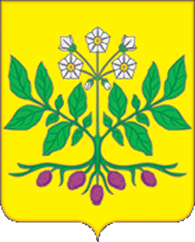 СОВЕТ ДЖУМАЙЛОВСКОГО СЕЛЬСКОГО ПОСЕЛЕНИЯ КАЛИНИНСКОГО РАЙОНАРЕШЕНИЕот 31.05.2019г.		                                                                                №  190хутор ДжумайловкаОб итогах  выполнения  индикативного плана социально-экономического развития Джумайловского сельского поселения Калининского района  за 2018год         Основу экономики Джумайловского сельского поселения составляет сельскохозяйственное производство.           В 2018 году индикативный план по объему валовой продукции сельского хозяйства в действующих ценах выполнен на 100,3%. Валовой продукции произведено на сумму 413,5 млн. рублей.  Зерна в весе после доработки во всех категориях хозяйств собрано 4,3 тыс. тонн,  индикативный план выполнен на 102,3%.Кукурузы в 2018 году получено 4,8 тыс. тонн, при  плане 5,5 тыс. тонн.Маслосемян подсолнечника в 2018 году получено 2,2 тыс. тонн, это выше уровня 2017 года на 0,01 тыс.Производство картофеля в хозяйствах всех категорий в 2018 году составило 62,3 тыс. тонн. Все производство картофеля сосредоточено в личных подсобных хозяйствах (далее ЛПХ). Объемы производства картофеля по ЛПХ определяются методом досчета. В Джумайловском поселении обследуемых семей нет, поэтому расчет ведется по среднекраевому показателю. Овощей во всех категориях хозяйств поселения  собрано в 2018 году 1,3. тонн, выполнение плана (на 93%) .           Индикативный план по производству скота и птицы (на убой в живой массе) в хозяйствах всех категорий выполнен на 110,4 %.          По производству молока всеми категориями хозяйств индикативный план выполнен  в целом на 115,0 %Производство яиц в 2018 году 92%  от показателя индикативного плана.  Объем привлеченных инвестиций в основной капитал за счет всех источников финансирования  в сельском поселении в 2018 году составил 23,2  млн. рублей, что составило 124,1 процента от плановых показателей.           Оборот розничной торговли в 2018 году выполнен на 100,5 процента.             По показателю  «фонд заработной платы» плановые показатели выполнены на 109,9 процента.На основании вышеизложенного Совет Джумайловского сельского поселения  р е ш и л:           1. Утвердить итоги выполнения индикативного плана социально-экономического развития Джумайловского сельского поселения за 2018 год.           2. Рекомендовать администрации Джумайловского сельского поселения  обеспечить:- постоянный мониторинг и своевременную организацию необходимых действий, направленных на динамичное развитие экономики и социальной сферы в целом по  Джумайловскому сельскому поселению;-своевременное внесение изменений в индикативный план   Джумайловского сельского поселения.3. Контроль за выполнением настоящего решения возложить на постоянную комиссию Совета Джумайловского сельского  поселения Калининского района по бюджету, экономике, налогам и распоряжению муниципальной собственностью    (Великий В.И.).           4.  Решение вступает в силу со дня его опубликования. Председатель СоветаДжумайловского сельского поселенияКалининского района                                                                       Е.И. Краснопюр